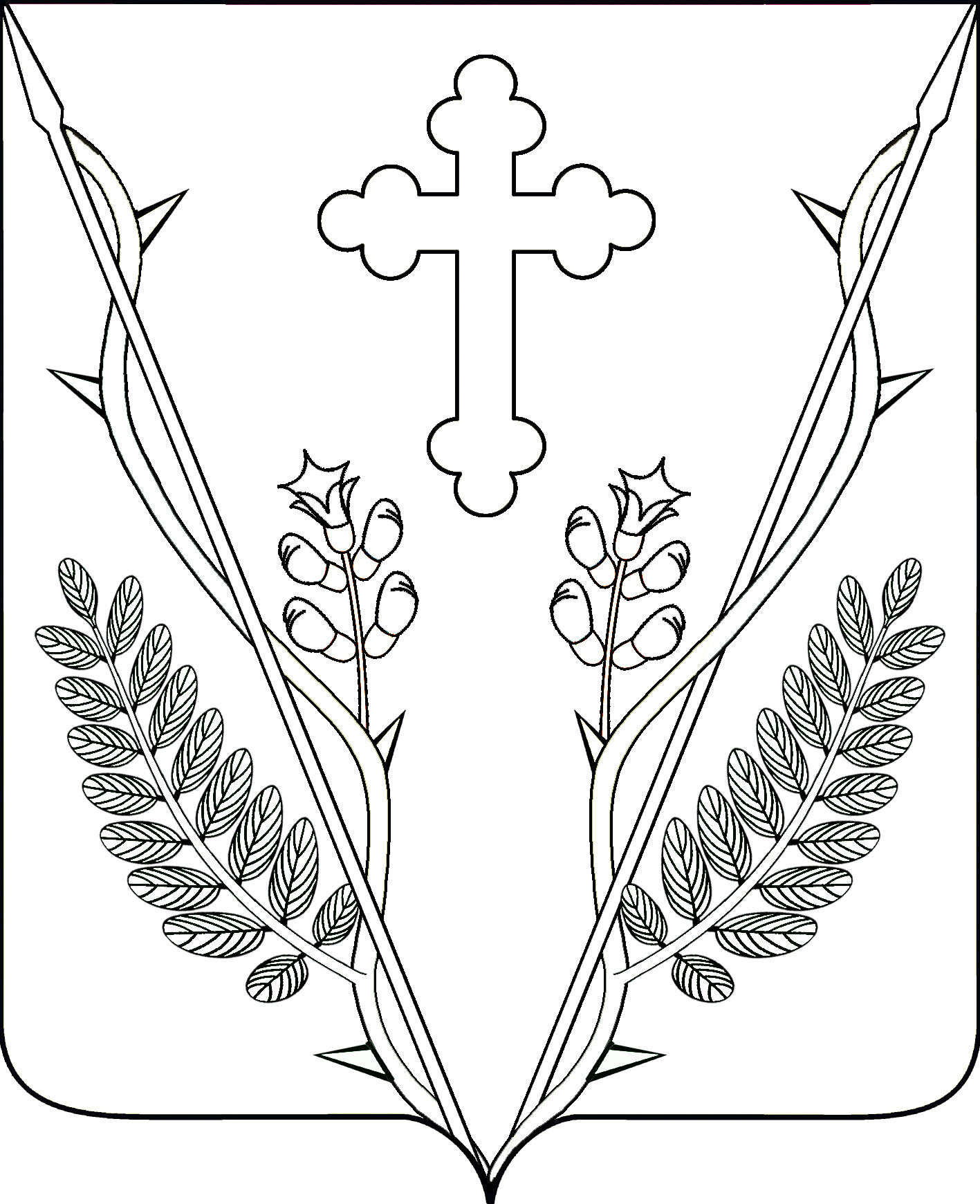 АДМИНИСТРАЦИЯ ВЕСЕЛОВСКОГО СЕЛЬСКОГО ПОСЕЛЕНИЯПАВЛОВСКОГО РАЙОНАПОСТАНОВЛЕНИЕот 05.11.2019                                                                     № 96ст-ца ВеселаяОб утверждении ведомственной целевой программы  «Подготовка и проведение на территории Веселовского сельского поселения Павловского района мероприятий, посвященных юбилейным и праздничным датам в 2020 году»           В связи с подготовкой и проведением на территории Веселовского сельского поселения Павловского района  мероприятий, посвященным юбилейным и праздничным датам  п о с т а н о в л я ю:          1. Утвердить ведомственную целевую программу «Подготовка и проведение на территории Веселовского сельского поселения Павловского района мероприятий, посвященных юбилейным и праздничным датам в 2020 году» (приложение).          2. Предусмотреть в бюджете Веселовского сельского поселения Павловского района  расходы на финансирование мероприятий данной программы.         3.   Контроль за выполнением настоящего постановления оставляю за собой.         4.      Постановление вступает в силу со дня его подписания.Глава Веселовского сельскогопоселения Павловского района                                                                 Ю.В.ЯковченкоПАСПОРТведомственной целевой программы «Подготовка и проведение на территории Веселовского сельского поселения Павловского района мероприятий, посвященных юбилейным и праздничным датам в 2020 году»Специалист 1 категорииадминистрации Веселовскогосельского поселения Павловского района                                            Н.С.ГоловкоПЕРЕЧЕНЬмероприятий, посвященных юбилейным и праздничным датам на 2020 годв Веселовского сельском поселении Павловского районаСпециалист 1 категории администрации Веселовскогосельского поселения Павловского района                                                                                                             Н.С.ГоловкоПРИЛОЖЕНИЕк постановлению администрации Веселовского сельского поселения  Павловского районаот 05.11.2019   № 96Наименование программы «Подготовка и проведение на территории Веселовского сельского поселения Павловского района мероприятий, посвященных юбилейным и праздничным датам в 2020 году»Заказчик ПрограммыАдминистрация Веселовского сельского поселение Павловского районаРазработчик ПрограммыСпециалист 1 категории администрация Веселовского сельского поселение Павловского районаЦель ПрограммыПодготовка и проведение на территории Веселовского сельского поселения Павловского района мероприятий, посвященным юбилейным и праздничным датамОбъем и источник финансирования Программы10,0 тысяч рублей- бюджет Веселовского сельского поселения ПавловскогоИсполнители мероприятий ПрограммыАдминистрация Веселовского сельского поселение Павловского районаСрок реализации ПрограммыВ течение 2020 годаПРИЛОЖЕНИЕ  к ведомственной целевой программе  «Подготовка и проведение на территории Веселовского сельского поселения Павловского района мероприятий, посвященных юбилейным и праздничным датам в 2020 году»№п/пНаименование мероприятийСрок проведенияСумма, тысяч  рублейОтветственный за исполнение1Организация и проведение торжественных мероприятий, посвященных Дню Победы:Отечественной войны и труженикам тыла;- приобретение цветов,открыток1-9 мая10,0С.В.Костюк